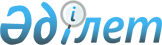 Қазақстан Республикасы Үкіметінің 2009 жылғы 9 қыркүйектегі N 1337 қаулысының күші жойылды деп тану туралыҚазақстан Республикасы Үкіметінің 2009 жылғы 13 қазандағы N 1585 Қаулысы

      Қазақстан Республикасының Үкіметі ҚАУЛЫ ЕТЕДІ:



      1. "Орындаушылар мен фонограмма шығарушыларға берілетін сыйақының ең төменгі ставкаларын бекіту туралы" Қазақстан Республикасы Үкіметінің 2009 жылғы 9 қыркүйектегі N 1337 қаулысының күші жойылды деп танылсын.



      2. Осы қаулы қол қойылған күнінен бастап қолданысқа енгізіледі және ресми жариялануға тиіс.      Қазақстан Республикасының

      Премьер-Министрі                                   К. Мәсімов 

 
					© 2012. Қазақстан Республикасы Әділет министрлігінің «Қазақстан Республикасының Заңнама және құқықтық ақпарат институты» ШЖҚ РМК
				